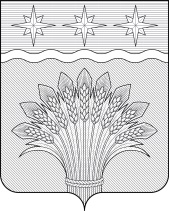 КЕМЕРОВСКАЯ ОБЛАСТЬ – КУЗБАСССовет народных депутатов Юргинского муниципального округапервого созывашестидесятое заседаниеРЕШЕНИЕот 15 февраля 2024 года № 293 – НАОб отмене муниципального правового акта Совета народных депутатов Юргинского муниципального округаВ соответствии с Федеральным законом от 06.10.2003 № 131–ФЗ «Об общих принципах организации местного самоуправления в Российской Федерации», подпунктом «б» пункта 3 части 1 статьи 14 Федерального закона от 02.03.2007 № 25–ФЗ «О муниципальной службе в Российской Федерации», руководствуясь Уставом муниципального образования Юргинский муниципальный округ Кемеровской области – Кузбасса, рассмотрев протест Юргинской межрайонной прокуратуры от 31.01.2024 № 7–3–2024, Совет народных депутатов Юргинского муниципального округаРЕШИЛ:1. Решение Совета народных депутатов Юргинского муниципального округа от 24.02.2022 № 182–НА «Об утверждении Порядка получения муниципальными служащими Юргинского муниципального округа разрешения представителя нанимателя участвовать на безвозмездной основе в управлении некоммерческими организациями в качестве единоличного исполнительного органа или вхождения в состав их коллегиальных органов управления» отменить.2. Настоящее решение опубликовать в газете «Юргинские ведомости» и разместить в информационно–телекоммуникационной сети «Интернет» на официальном сайте администрации Юргинского муниципального округа.3. Настоящее решение вступает в силу после его официального опубликования в газете «Юргинские ведомости».4. Контроль за исполнением решения возложить на постоянную комиссию Совета народных депутатов Юргинского муниципального округа первого созыва по социальным вопросам, правопорядку и соблюдению законности.Председатель Совета народных депутатовЮргинского муниципального округа					             И. Я. БережноваГлава Юргинского муниципального округа				             Д. К. Дадашов15 февраля 2024 года